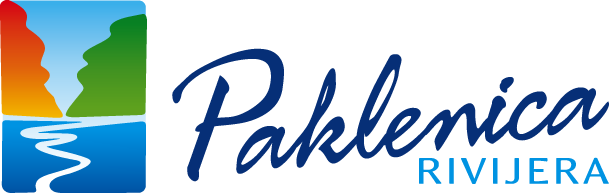 TURISTIČKA ZAJEDNICA OPĆINE STARIGRAD	PROGRAM RADA ZA 2019.G.Starigrad-Paklenica, listopad 2018.g.S A D R Ž A JIZVJEŠTAJ O TURISTIČKOM PROMETU 01.01. - 30.09.2018.NAPOMENA: Izvještaji su u cijelosti kreirani na temelju podataka iz sustava eVisitor pri čemu su za 2017.g. korišteni podaci aktualni u vrijeme izrade izvještaja te se nalaze u Izvještaju o turističkom prometu 01.01.-30.09.2017.. S obzirom na naknadne izmjene podataka u e-visitor bazi koje se mogu vršiti sve do kraja veljače iduće godine(u ovom slučaju su se vršile sve do 28.02.2018.g.),  postoji mogućnost manjih odstupanja u podacima za 2017.g. u odnosu na sadašnje stanje u e-visitor bazi. Tabele sadrže podatke o turističkom prometu u komercijalnim smještajnim objektima, dok je promet u nekomercijalnim objektima izražen u tabeli br.3.Iz tabele 1. je vidljivo da je u  prvih 9 mjeseci 2018.g. na području Općine Starigrad  zabilježeno 8.807 registriranih postelja od čega 5.334 u Starigradu, 2.182 u Selinama te 1.291 u Tribnju. U njima je ostvareno 444.078 noćenja što je približno isto kao i  2017. godine kada je ostvareno 444.229 noćenja.Prosječna popunjenost iznosila je 50 dana. Odnos učešća u kapacitetima i noćenjima je očekivano i dalje najpovoljniji u Starigradu koji raspolaže i sa hotelskim kapacitetima za razliku od preostala dva mjesta.Tabela 1. KAPACITETI I OSTVARENA NOĆENJA PO MJESTIMA ZA RAZDOBLJE OD 01.01. DO 30.09.2018.Izvor: eVisitor (informacijski sustav za prijavu i odjavu turista)Grafikon 1. Odnos učešća u kapacitetima i u noćenjima po mjestimaTabela 2. donosi pregled registriranih kapaciteta i ostvarenih noćenja prema vrstama smještajnih kapaciteta u odnosu na prethodnu godinu. Tabela 2. KAPACITETI I OSTVARENA NOĆENJA PO VRSTAMA SMJEŠTAJNIH KAPACITETA ZA                 RAZDOBLJE OD 01.01. DO 30.09.2018.Izvor: eVisitor (informacijski sustav za prijavu i odjavu turista)NAPOMENA: Prema pravilima evidencije eVisitor sustava kampovi u domaćinstvu uvršteni su pod kategoriju PRIVATNI SMJEŠTAJ dok se pod kategorijom KAMPOVI nalaze kampovi registrirani na obrt ili firmu. Iz istog je razloga Koma-Maras d.o.o svrstana pod kategoriju HOTELI.Za razliku od hotela i privatnog smještaja u kojima je ostvaren porast noćenja od 20 % i 4 %,  u kampovima i pansionima zabilježeno je smanjenje broja noćenja u odnosu na isto razdoblje prethodne godine od 11.5 % i 3%. Pad ukupnog broja noćenja u kampovima rezultat je prvenstveno smanjenja broja noćenja za 17 % u kampu Paklenica (Hotel Alan Bluesun) i čak 28 % u kampu Šibuljina u Tribnju. Grafikon 2. Odnos učešća u kapacitetima i u noćenjima po vrstama smještajnih kapaciteta Tabela 3. u nastavku donosi pregled ostvarenih dolazaka i noćenja turista u komercijalnim i nekomercijalnim (kuće i stanovi za odmor) objektima. U komercijalnim objektima ostvaren je približno isti broj noćenja kao i 2017. godine, dok je u kućama i stanovima za odmor zabilježeno smanjenje noćenja od 9 % u odnosu na prethodnu godinu. Prosjek boravka u komercijalnom smještaju je 6 dana, dok je u nekomercijalnom smještaju produžen prosjek boravka 28 dana.2018. godine podaci o noćenjima vlasnika stanova i kuća za odmor na području općine Starigrad realniji su u odnosu na 2016. i 2017. godinu. Naime, kako su se vlasnici kuća i stanova za odmor obavezni prijaviti i odjaviti u sustav eVisitor prilikom svakog dolaska i odlaska u/iz destinacije, bez obzira na način plaćanja BP-e (paušalno ili po noćenju), isti su najčešće registrirali boravak na duže razdoblje (po nekoliko mjeseci) uslijed čega je došlo do značajnog povećanja noćenja u nekomercijalnim objektima u svim destinacijama. Taj trend je ipak nešto smanjen pa su podaci realniji, no moguće je zaključiti i da je razina prijave u ovim objektima bila nešto niža, kao posljedica nedostatka prisutnosti nadležnih institucija kontrole na terenu.Tabela 3. DOLASCI I NOĆENJA U KOMERCIJALNIM I NEKOMERCIJALNIM OBJEKTIMA ZA                 RAZDOBLJE OD 01.01. DO 30.09.2018.Izvor: eVisitor (informacijski sustav za prijavu i odjavu turista)Grafikon 3. Ostvarena noćenja u komercijalnim i nekomercijalnim objektima 2018. godine u odnosu na                    2017. godinuTabela 4. prikazuje podatke o kapacitetima i ostvarenim noćenjima u objektima prema načinu poslovanja. Za uočiti je iznimno veliki broj objekata u domaćinstvu u odnosu na obrte i poduzeća, ali objekti koji posluju kao obrti i poduzeća, gdje se svrstavaju i hoteli, ostvaruju veći broj noćenja i bolju popunjenost što je kontinuirani i poznati trend na nacionalnoj razini.Tabela 4. TURISTIČKI PROMET U SKUPINAMA OBJEKATA PREMA NAČINU POSLOVANJA ZA                 RAZDOBLJE OD 01.01. DO 30.09.2018.Izvor: eVisitor (informacijski sustav za prijavu i odjavu turista)Grafikon 4. Ostvarena noćenja u objektima prema načinu poslovanja za razdoblje od 01.01. do                    30.09.2018.Tabela 5. OSTVARENI DOLASCI I NOĆENJA PO DRŽAVAMA ZA RAZDOBLJE 0D 01.01. DO                 30.09.2018. GODINE U ODNOSU NA 2017. GODINUHrvatska*/Domaći turisti* - podaci obuhvaćaju i osobe u kućama i stanovima za odmor             Izvor: eVisitor (informacijski sustav za prijavu i odjavu turista)U tabeli je prikazan ostvareni turistički promet po državama za razdoblje od 01.01. do 30.09.2018. godine. U navedenom razdoblju ostvareno je 2 % više noćenja stranih gostiju u odnosu na prošlu godinu dok je broj noćenja gotovo istovjetan prošlogodišnjem rezultatu. Njemački gosti su ostvarili najviše noćenja među stranim turistima a od dolaska TA Nielson u hotel Alan prošle godine na drugom mjestu se nalaze noćenja gostiju iz Velike Britanije koji su u prvih 9 mjeseci ove godine ostvarili dodatnih 2% povećanja noćenja, unatoč činjenici da je hotel Alan ove godine otvoren dosta kasnije od planiranog termina zbog investicijskih radova. Za uočiti je  manji pad noćenja turista sa nekih tradicionalno glavnih tržišta – Njemačke, Austrije, Slovenije i Poljske, ali je istovremeno broj gostiju iz Njemačke isti a iz Slovenije veći za 12%.Sveukupno, strani turisti ostvarili su 442.106 noćenja ili 79 % od ukupnog broja ostvarenih noćenja dok su domaći turisti, uključujući i osobe u kućama i stanovima za odmor, ostvarili 114.082  noćenja ili 21 %. Gledajući broj gostiju, 91% turista dolazi iz stranih zemalja.Tabela 6. OSTVARENI TURISTIČKI PROMET PO MJESECIMA ZA RAZDOBLJE OD 01.01. DO                 30.09.2018. Izvor: eVisitor (informacijski sustav za prijavu i odjavu turista)Grafikon 5. Ostvarena noćenja po mjesecima za razdoblje od 01.01. do 30.09.2018. godineIz tabele 6. je vidljivo da su predsezonski mjeseci ostvarili porast noćenja, dok je tijekom ljetnih mjeseci zabilježen lagani pad. ZAKLJUČAKU prvih 9 mjeseci 2018. godine na području Općine Starigrad ukupno je boravilo 2% više turista koji su ostvarili gotovo isti broj noćenja kao u istom razdoblju prethodne godine. Pad noćenja zabilježen je u  pojedinim kampovima koji su ukupno ostvarili 11% manje noćenja. S druge strane, hoteli su ostvarili značajno povećanje noćenja od 20%. Do kraja godine, najviše pod utjecajem kraćeg razdoblja rada hotela Alan zbog trajanja investicijskih radova i lošijih rezultata kampa Paklenica a radi se o najvećem smještajnom objektu na području Općine, očekuje se nešto manji broj noćenja u odnosu na prethodnu godinu.2. TRENDOVI I PROCJENEU 2019.g. se očekuje nastavak kretanja turističkih trendova u smjeru daljnjeg razvoja doživljaja i selektivnih oblika turizma. Sve veći značaj kod odabira turističke destinacije ima odgovornost destinacije prema okolišu i održivi turizam.S obzirom na pozicioniranost uz morsku obalu, kupališni turizam će ostati primarni turistički proizvod – u destinaciji, u regiji te na nacionalnoj razini. Pri tome se očekuje daljnji rast turističkog prometa izvan glavnih ljetnih mjeseci, uz kraća razdoblja zadržavanja u destinaciji u odnosu na ljetni period i uz sve sofisticiraniju potražnju za posebnim oblicima ponude i njihovim kombinacijama(aktivni, baština, gastro i dr.). U našoj destinaciji primarno su to aktivan odmor i boravak u zaštićenom prirodnom krajoliku(NP; PP), koji treba kontinuirano oplemenjivati i nadopunjavati.Sigurnost je također jedan od vrlo bitnih elemenata kod odabira destinacije, pokazatelji čega nam idu u prilog. Ekonomska kriza je završila i većina europskih tržišta je oporavljena, te se i u Hrvatskoj  trenutno predviđa rast BDP-a do 3% u idućoj godini. Nesigurnost u pojedinim mediteranskim zemljama proteklih godina je prošla i ta se tržišta snažno vraćaju na turističku scenu što će biti jedan od izazova hrvatskog turizma u narednom razdoblju.Očekuje se daljnji razvoj uloge on-line kanala komunikacije na turističkom tržištu. U strukturi smještajnih kapaciteta destinacije u ovoj godini nije bilo značajnih promjena, iste se ne očekuju u idućoj godini. Zbog pretvaranja hotela Alan u Neilson resort  u destinaciji postoji problem nedostatka hotelskog smještaja takve vrste(većeg kapaciteta i sa nizom pratećih sportskih i dr. sadržaja). Pozitivna je pri tome najava tvrtke o uvođenju rada hotela i izvan perioda boravka gostiju TA Neilson što je razdoblje od sredine svibnja do sredine listopada. Također je pozitivna najava tvrtke o jačanju promotivnih aktivnosti na turističkom tržištu.Destinaciji su nužno potrebne infrastrukturne investicije – komunalne(prvenstveno kanalizacija) i turističke(penjački/info centar, plaže, šetnice, sportski sadržaji otvorenog i zatvorenog tipa), te dodatni hotelski kapacitet sa pratećim sadržajima, osobito onima zatvorenog tipa. Veoma je bitno voditi računa o planiranju i načinu korištenju prostora koji je temeljni resurs turističkog razvoja(obujam i vrsta izgrađenosti, planiranje i održavanje javnih površina i sadržaja, komunalni red i sl.).Novim pristupom i jačanjem promotivnih aktivnosti na regionalnoj razini te jasnim  pozicioniranjem podvelebitskog područja kao jedne od glavnih subregija Zadarske regije, očekuje se povećanje vidljivosti i regije i našeg područja na turističkom tržištu.  Osim prostorno, aktivnosti se usmjeravaju i na snažniju promociju glavnih turističkih proizvoda odnosno doživljaja, što također treba doprinijeti daljnjem napretku turističkih rezultata destinacije.3. CILJEVIU skladu sa propisanim zadaćama, vlastitim mogućnostima i u postojećim uvjetima a u suradnji sa sustavom HTZ-e, državnim institucijama, sudionicima turističkog prometa i ostalim dionicima Zajednica će nastaviti provoditi aktivnosti u svrhu postizanja slijedećih ciljeva:- povećanja fizičkog obujma turističkog prometa do 2%;- povećanje turističkog prometa izvan ljetnih mjeseci;- jačanje vidljivosti destinacije na turističkom tržištu,- daljnje jačanje pozicije destinacije kao destinacije aktivnog i pustolovnog turizma;- daljnji razvoj doživljaja kao značajnog elementa ukupnog proizvoda destinacije,- jačanje suradnje među sudionicima turističkog prometa u destinaciji te na subregionalnoj raziniPROGRAM RADA ZA 2019. G.Program rada za 2019.g. se temelji na aktualnom Zakonu o turističkim zajednicama i promicanju hrvatskog turizma koji propisuje zadaće TZ te srodnim zakonima. Obuhvaća aktivnosti sukladno propisima te potrebama, ciljevima i financijskim mogućnostima Zajednice. Izrađen je prema uputama HTZ-e za izradu godišnjeg programa rada i financijskog plana, u skladu sa Operativnim marketing planom hrvatskog turizma HTZ-e, Glavnim planom razvoja turizma Zadarske županije te Strategijom razvoja turizma RH.P R I H O D ITZO Starigrad ostvaruje prihode iz slijedećih izvora:- boravišna pristojba,- turistička članarina,- proračun općine, županije, države  za programske aktivnosti - prihodi od drugih aktivnosti,- ostali nespomenuti izvori.Ostala financijska sredstva koja TZ ima na raspolaganju su prenesena sredstva prethodne godine.Prihodi od boravišne pristojbe se planiraju temeljem evidencije o ostvarenoj BP-i u prethodnom razdoblju te procjene ostvarenja turističkog prometa u idućoj godini. Dodatno, Uredbom o visini BP-e za 2019.g. ponovno su povećani pojedini  iznosi BP-e i to za goste koji borave u objektima koji BP-u plaćaju po osobi i po noćenju  oko 25% a za goste koji borave u objektima u domaćinstvu ili seljačkom domaćinstvu 15%. Iznos BP-e u kampovima i kamp odmorištima ostaje isti, kao i iznosi BP-e za osobe u kućama i stanovima za odmor. Turistički promet Hotela Alan d.d. koji obuhvaća Alana beach club hotel i kamp Paklenica značajno utječe na turistički promet destinacije pa je potrebno navesti da se u idućoj godini očekuje porast prometa, s obzirom na dovršetak investicijskih radova, najavljeno poslovanje hotela i izvan zakupnog perioda TA Nielson te najavljeno povećanje ulaganja u promociju.  Uzimajući u obzir i vanjske čimbenike u postojećim uvjetima se ukupno planira od BP-e u 2019.g. uprihoditi 1.910.000,00KnPlanirana sredstva: 1.910.000,00Prihodi od članarine se planiraju ostvariti u iznosu od 100.000,00Kn. Planiranje ovog prihoda je otežano zbog velikih oscilacija u naplati za koju je zadužena Porezna uprava te promjenama iznosa članarine na nacionalnoj razini. U postojećim uvjetima u idućoj se godini ne očekuju promjene prihoda od članarine.Planirana sredstva: 100.000,00Prihodi iz proračuna obuhvaćaju prihode iz proračuna općine/županije/države za programske aktivnosti te za projekte za koje će se nastojati dobiti financijske potpore temeljem objavljenih natječaja. TZO Starigrad ne ostvaruje prihode iz proračuna za funkcioniranje turističkog ureda.Planirana sredstva: 110.000,00Prihodi od drugih aktivnosti obuhvaćaju prihode od sufinanciranja projekata iz sustava HTZ-e i drugih izvora te kamate. Sredstva se planiraju temeljem već postignutih dogovora, saznanja o mogućnostima suradnje, novih zakonskih odredbi te iskustvene procjene.Planirana sredstva: 60.000,00 Ostali nespomenuti prihodi podrazumijevaju prihode od naplaćenih dugovanja BP-e iz prethodnih razdoblja te ostale nespomenute prihode. Planirana sredstva: 20.000,00Preneseni prihodi se odnose na sredstva tekuće rezerve koje TZ-i omogućuju redovno obavljanje djelatnosti u prvom dijelu godine kada nema priljeva sredstava, višak prihoda te prenesena sredstva za dovršetak projekata u narednoj godini. Planirana sredstva: 750.000,00R A S H O D IGodišnji Program rada sa financijskim planom sadrži pojedinačno utvrđene planirane zadatke i financijska sredstva potrebna za njegovo izvršenje a obuhvaća slijedeće skupine aktivnosti:- administrativni rashodi- dizajn vrijednosti- komunikacija vrijednosti- distribucija i prodaja vrijednosti- interni marketing- marketinška infrastruktura- posebni programi- ostalo- transfer boravišne pristojbe u proračun Općine Starigrad(30%)1.  ADMINISTRATIVNI RASHODIAdministrativni rashodi obuhvaćaju troškove za radnike Turističkog ureda i TIC-ara, materijalne i druge rashode samog Ureda i TIC-ara te rashode za rad tijela Zajednice.Ovdje se planiraju i troškovi distribucije i skladištenja materijala kao i troškovi održavanja i ulaganja u potreban inventar i dugotrajnu imovinu, kontrolu i evidenciju i sl.Rashodi za radnike Turističkog ureda i TIC-araU sklopu Zajednice djeluje Turistički ured sa sjedištem u Starigradu te tri Turističko-informativna centra raspoređena u mjestima Starigrad, Seline i Tribanj. Rad TIC-ara se organizira na 3 lokacije zbog  zbog prostorne disperzije turističkih kapaciteta na području Općine, u cilju što kvalitetnije informiranosti turista te dostupnosti članovima Zajednice. Turistički ured posluje tijekom cijele godine te raspolaže sa 2 stalno zaposlena djelatnika: direktor TU i administrativno-stručni djelatnik. TIC Starigrad djeluje cjelogodišnje u sklopu Turističkog ureda. U zimskom razdoblju djeluje u jutarnjoj smjeni, tijekom pred i posezone radno vrijeme se produžuje sukladno potrebama dok se u razdoblju lipanj-rujan radi svakodnevno i cjelodnevno. Dio poslova TIC-a obavlja administrativno-stručni djelatnik te se uz to planira angažirati do 3 sezonska djelatnika. TIC Seline djeluje sezonski u razdoblju svibanj-listopad, uglavnom dvokratno, sa jednim djelatnikom.TIC Tribanj djeluje sezonski u razdoblju srpanj-rujan, uglavnom dvokratno, sa jednim djelatnikom.U cilju pravovremenog i efikasnog izvršavanja zakonskih i planiranih zadaća postoji potreba i predviđa se mogućnost povećanja angažmana sezonskih djelatnika i/ili povećanje broja zaposlenih djelatnika, nabavka dodatnih sredstava za rad  kao i usklađivanje rashoda za radnike.Plan rashoda za radnike Turističkog ureda i Turističko-informativnih centaraRashodi Turističkog ureda i TIC-araRashodi Turističkog ureda  i Turističko-informativnih centara  obuhvaćaju:- materijalne i druge troškove vezane uz rad Turističkog ureda i TIC-ara- troškove distribucije i skladištenja materijala- ostale troškove (korištenje, održavanje i unapređenje prostora, imovine i inventara,  evidencija i kontrola i dr.)Plan rashoda Turističkog ureda i TIC-ara     b)  Troškovi distribucije i skladištenja materijala podrazumijevaju:- troškove skladištenja promidžbenog materijala u skladištu HTZ-e koji se distribuira putem sustava HTZ-e na turističke sajmove, prezentacije, predstavništva HTZ-e u inozemstvu, konzulate i sl.- troškove dopreme i skladištenja promidžbenog materijala u destinaciji koji obuhvaća vlastiti materijal, suvenire i ostalo te promidžbeni materijal koji se nabavlja radi što kvalitetnijeg informiranja posjetitelja o sadržajima šireg okruženja- troškove distribucije koji obuhvaćaju slanje većih količina materijala iz sjedišta Zajednice za potrebe održavanja turističkih sajmova i prezentacija destinacije. Planirana sredstva: 5.000,00Ostali rashodi za administrativni marketingOvdje se planiraju ostali troškovi vezani uz rad Turističkog ureda i TIC-ara, održavanja i investicije, nabava dugotrajne imovine i sl.. U suradnji s Općinom Starigrad se razmatraju mogućnosti pronalaženja novih, adekvatnijih  prostora za rad Zajednice.  U planu je u budućnosti za rad TIC-a Seline koristiti prostor nekadašnje škole kojega Općina planira obnoviti a rad Turističkog ureda i TIC-a organizirati u sklopu penjačkog info centra izgradnja kojega je u planu Općine. Oba projekta se još nalaze u fazi izrade projektne dokumentacije i ishođenja potrebnih dozvola. Rad TIC-a Tribanj je od prošle godine organiziran u prostoru obnovljene župne kuće.Planirana sredstva: 26.000,00 Rashodi za rad tijela ZajedniceRashodi za rad tijela Turističke zajednice podrazumijeva naknade, materijalne i ostale eventualne izdatke za rad tijela Zajednice. Sukladno propisima, u 2019.g. će se održati  2 redovne sjednice Skupštine, najmanje 4 sjednice Turističkog vijeća te 2 redovne sjednice Nadzornog odbora.Planirana sredstva: ADMINISTRATIVNI RASHODIPLANIRANA SREDSTVA UKUPNO: 645.000,00NOSIOC: Turističko vijeće, direktor TU;ROK: do kraja 2019.2.  DIZAJN VRIJEDNOSTI 2.1. POTICANJE I SUDJELOVANJE U UREĐENJU OPĆINEPoticanje i sudjelovanje Zajednice u uređenju Općine vrši se prvenstveno kroz zajednički program korištenja 30% pripadajućeg dijela naplaćene boravišne pristojbe koji je Zajednica sukladno Zakonu o turističkim zajednicama i promicanju hrvatskog turizma(NN 152/09) dužna doznačiti u proračun Općine a koji je planiran u iznosu od 570.000,00kn. Navedena sredstva namijenjena su isključivo za poboljšanje uvjeta za boravak turista i planiraju se u sklopu stavke Transfer sredstava u proračun Općine Starigrad.I dalje se planira poticati usmjeravanje navedenih sredstava najvećim dijelom u infrastrukturu, posebice plaže, trgove i projekt stvaranja infrastrukture za daljnji razvoj aktivnog odmora. Uz to, potrebno je poticati daljnje poboljšanje komunalnog reda te suradnju u oblikovanju i provođenju projekata Zajednice od interesa za razvoj turizma na području Općine.Potreba uređenja plaža jedan je od najbitnijih uvjeta u segmentu turističke infrastrukture i jedan od najvećih nedostataka na području Općine. Stoga se dovršetak uređenja plaže Jaz od strane Općine Starigrad smatra jednim od visokih prioriteta. Također je za istaknuti potrebu uređenja trgova u Starigradu i Selinama te središnjeg obalnog pojasa u centru Starigrada.U komunalnom segmentu ističe se potreba kvalitetnijeg hortikulturnog uređenja i održavanja javnih površina, unapređenja funkcije i uređenosti autobusnih ugibališta u Starigradu te rješavanja prometne situacije na području Bikarije i ulice Sv.Jurja. Radi se o glavnoj i najfrekventnijoj šetnici  te mjesnom trgu koji je opremljen ljetnom pozornicom i gdje se održavaju gotovo sva događanja te bi u cijelosti trebao biti oslobođen prometa.Navedene aktivnosti su istovjetne prošlogodišnjem planu jer se i dalje nalaze u fokusu prioriteta te će Zajednica nastaviti usmjeravati inicijative i prijedloge korištenja pripadajućeg dijela sredstava BP-e upravo u rješavanje navedenih nedostataka.  Ovdje se ne navodi posebno nužnost što skorije izgradnje sustava odvodnje(kanalizacije) i unapređenja sustava opskrbe vodom i strujom što se svrstava u velike komunalne infrastrukturne projekte za što Općina koristi druge izvore financiranja.Projekt Volim HrvatskuProjekt  Volim Hrvatsku je projekt HTZ-e koji se provodi na svim razinama sustava TZ-a. Na razini naše Zajednice planira se izvođenje slijedećih aktivnosti:a) edukativne akcije, prvenstveno u suradnji sa O.Š.Starigrad i JU NP Paklenica te drugim subjektima sukladno mogućnostima. Cilj je razvijati svijest o važnosti očuvanja okoliša kod djece i odraslih te važnosti očuvanja vlastitog kulturnog identiteta kroz njegovanje tradicije i običaja, educirati o načinima ispravne turističke valorizacije prirodnih potencijala i sl.. b) ekološke akcije, prvenstveno u suradnji sa Komunalnim poduzećem Argyruntum i drugim interesnim subjektima sukladno mogućnostima. Cilj je razvijati svijest o potrebi sudjelovanja svih članova lokalne zajednice u očuvanju vlastitog okoliša, educirati o načinima pravilnog korištenja prostora kao temeljnog životnog i turističkog resursa, unaprijediti stanje na terenu c)  aktivnosti održavanja i unapređenja formiranih turističkih proizvoda na terenu(biciklističke i pješačke staze, poučne staze, baština i dr.)d) ostale aktivnosti u svrhu unapređenja uvjeta boravka turista sukladno zadaćama i mogućnostimaPLANIRANA SREDSTVA: 70.000,00NOSIOC: TZO StarigradROK: do kraja 2019.2.2. MANIFESTACIJEPod manifestacijama se u okviru zadaća Zajednice podrazumijeva poticanje, organiziranje i sudjelovanje u organizaciji kulturnih, zabavnih, sportskih, ekoloških i ostalih događanja na području Općine koja doprinose obogaćenju turističke ponude.ANALIZA STANJAa) Vrsta programa  - Program manifestacija na području Zajednice trenutno obuhvaća 50-ak raznovrsnih događanja. Od toga,  oko 20% manifestacija se odvija izvan glavne turističke sezone, međunarodnog su karaktera sa snagom dovođenja gostiju u destinaciju te doprinose imidžu destinacije što i jesu najvažniji ciljevi ove zadaće. Iste su u skladu sa regionalnom i nacionalnom strategijom razvoja turizma te ostvaruju potpore viših razina sustava.  Sveukupno, program manifestacija obuhvaća razdoblje od 7 mjeseci(travanj-listopad) što iziskuje značajna sredstva i angažman.U razdoblju glavne, ljetne sezone održava se niz, „manjih“  događanja kojima se doprinosi pozitivnoj atmosferi u destinaciji te  obogaćuje doživljaj gosta za vrijeme boravka u destinaciji a obuhvaćaju kolaž različitih događanja: manifestacije tradicijske kulture, programi za djecu, koncerti zabavne i klasične glazbe i dr.. Turističku ponudu na području Zajednice konzumira 90% stranih gostiju koji ostvare oko 80% ukupnih noćenja turista. Od 10% domaćih turista većina se odnosi na osobe u kućama i stanovima za odmor.b) Tehnički uvjeti  - Tijekom proteklog razdoblja postepeno je došlo do unapređenja uvjeta za održavanje manifestacija u Starigradu (uklanjanje vozila sa površina na kojima se održavaju manifestacije, djelomično uređenje istih, poboljšanje priključaka struje i vode, kvalitetnije sudjelovanje komunalnog poduzeća u pripremi i održavanju prostora i sl.). Međutim, pritisak na središte mjesta raste pa promet, parkiranje i postavljanje štandova i dalje predstavljaju problem. U Selinama postoji problem nedostatka adekvatne površine odvojene od prometa, uređene i opremljene za održavanje događanja.c) Ljudski resursi  - Na području Općine nedostaju udruge aktivne tijekom turističke sezone, nema ustanova u kulturi i sličnih organizacija. U realnom sektoru nema odgovarajućeg interesa za sudjelovanje u manifestacijama te uz to postoji i problem nedostatka djelatnika za odrađivanje aktivnosti u sklopu manifestacija.Sve navedeno potrebno je uzeti u obzir prilikom razmatranja postojećeg i daljnjeg planiranja programa manifestacija koji kontinuirano raste i razvija se unatoč opisanim poteškoćama.PLAN AKTIVNOSTISukladno propisanim zadaćama, financijskim mogućnostima te strategiji razvoja hrvatskog i regionalnog turizma, Zajednica planira:- nastaviti organizaciju, suorganizaciju i poticanje osmišljavanja, razvoj i održavanje prepoznatljivih manifestacija kroz koje se ističe karakter i različitost destinacije, odnosno, valoriziraju njeni potencijali, što se prvenstveno odnosi na manifestacije kojima se unapređuju slijedeći elementi: ponuda aktivnog odmora, doživljaj kulturne baštine, ukupan doživljaj destinacije, pred i posezona, dolazak gostiju u destinaciju, nacionalni i/ili međunarodni karakter događanja,- nastaviti ulagati u broj i kvalitetu događanja sukladno mogućnostima s ciljem unapređenja doživljaja posjetitelja, što uključuje i angažman poznatih glazbenika sukladno mogućnostima - nastaviti poticati na ulaganje u poboljšanje tehničkih uvjeta za održavanje manifestacija- nastaviti poticati lokalnu zajednicu na sudjelovanje u manifestacijama- poticati udruživanje i razmjenu sadržaja sa obližnjim destinacijama Podvelebitskog područja u cilju daljnjeg obogaćivanja programa manifestacija i doživljaja turista na cijelom području subregije Rivijera PaklenicaTroškovi organizacije manifestacija podrazumijevaju angažman i troškove izvođača, uređenje prostora, održavanje reda, regulaciju prometa, tisak i distribuciju promidžbenog materijala(plakati, programi), oglašavanja i druge promotivne aktivnosti, organizaciju gastro ponude, nabavku potrebnog inventara, angažiranje pomoćnog osoblja i stručnih subjekata, pribavljanje suglasnosti i dozvola, ZAMP  i sl., što je sve sastavni dio ove stavke. U cilju povećanja kvalitete i koristi od manifestacija u budućnosti će se nastojati za odabrana događanja s najvećim potencijalom za turistički rast angažirati profesionalne organizatore i promotore događanja. Temeljni program manifestacija u 2019.g. obuhvaća:2.1. Kulturno-zabavne manifestacije- 23.04. Blagdan Sv.Jurja/Dan Općine Starigrad, u suradnji sa Općinom Starigrad - novo;- 13.06. Blagdan Sv.Ante, Tribanj, u suradnji s Općinom Starigrad;- 25.07. Blagdan Sv.Jakova, Seline;- 05.08. Dan domovinske zahvalnosti, Starigrad, u suradnji s Općinom Starigrad;- 15.08. Blagdan Velike Gospe, u suradnji s Općinom  - 08.09. Blagdan Male Gospe, Seline, u suradnji s Općinom Starigrad- ostala događanja kulturno-zabavnog karaktera  temeljem već uspostavljenog programa, uz daljnje unapređenje broja i kvalitete postojećih događanja sukladno mogućnostima i  sudjelovanju lokalne zajednice.Dodatno, u planu je prihvaćanje uloge domaćina međunarodnog projekta „Ruralni okusi“ kojega provodi LAG Bura u suradnji sa istovrsnim organizacijama iz Finske, Cipra, Estonije, Portugala i Španjolske a u sklopu kojega će se održati i kulturno-zabavni i gastro program početkom svibnja 2019.g.. Također se planira nastaviti sa razvojem programa „Tragovima Podgoraca“ kroz različite aktivnosti a sa ciljem turističke valorizacije tradicije i običaja Podgorja.2.2. Sportske manifestacijeNa području Zajednice se već tradicionalno održava niz turističko-sportskih događanja i Zajednica u svima sudjeluje putem potpora i/ili suorganizacije. Organizatori istih su ustanove, fizičke i pravne osobe specijalizirani u tom segmentu. Zajednica će nastaviti pružati potpore i pomagati razvoj postojećih te poticati nastanak novih događanja pustolovno-sportsko-turističkog karaktera i to prvenstveno izvan glavne turističke sezone, uz jačanje promidžbenih aktivnosti.Sredstva za ovu svrhu planiraju se u okviru stavke Potpore manifestacijama(suorganizacija te donacije) a očekuje se održavanje slijedećih manifestacija:-20. Međunarodni susret penjača Paklenica 2019., 26.-28.04.2019;-  7. Paklenica Trail, 18.05.2019.;-18. Velebit Ultra Trail 21.-23.05.2019.;-18.Međunarodna planinska utrka Starigrad-Veliko Rujno, oko 15.08.2019.;-  4. Absolute Paklenica, 31.08.2019.;-  2.Adventure Race Croatia, 10.-15.09.2019.;-  3. Highlander  Velebit , 14.-19.09.2019.;-  9. Biciklijada Zadar-Paklenica, oko 19.10.2019.2.3. Ekološke manifestacijeU ekološkim manifestacijama Zajednica  sudjeluje kroz stavku „Volim Hrvatsku“ gdje su navedene aktivnosti i suradnja sa drugim interesnim institucijama.2.4. Ostale manifestacijeZajednica će nastaviti organizaciju i drugih manifestacija sukladno vlastitim mogućnostima i vanjskim čimbenicima. 2.5. Potpore manifestacijamaZajednica planira budžet za potpore manifestacijama temeljem provedenog javnog poziva za potpore manifestacijama na području Općine Starigrad u 2019.g. te prema slijedećim kriterijima:- jasno definiran sadržaj i aktivnosti;- originalnost aktivnosti u smislu obogaćenja turističke ponude na području Općine;- razvoj sadržaja koji doprinose produženju turističke sezone;- doprinos promociji i jačanju imagea destinacije u zemlji i inozemstvu;- učešće podnositelja zahtjeva u sufinanciranju aktivnosti projekta iz vlastitih izvora;- učešće drugih subjekata u sufinanciranju aktivnosti projekta;- procjena kvalitete projekta te doprinosa zadanim razvojnim ciljevima; - realizacija projekta u tekućoj godini.Javni poziv raspisuje i detaljno razrađene kriterije utvrđuje Turističko vijeće TZO Starigrad koje potom i donosi odluke o potporama.SREDSTVA UKUPNO: 620.000,00NOSIOC: TZO Starigrad, Općina Starigrad, Turistički uredROK: travanj-listopad 2019.2.3. NOVI PROIZVODISukladno prirodnim potencijalima područja, turističkim trendovima te strategiji razvoja hrvatskog turizma, razvoj postojećih i novih proizvoda usmjeren je na unapređenje postojećih i razvoj novih doživljaja gosta. To se prvenstveno odnosi na područje aktivnog i pustolovnog turizma te kulturne baštine u funkciji turizma.  Planira se nastaviti u tom smjeru, sukladno uvjetima na terenu i mogućnostima financiranja. Posebice će se nastaviti raditi na realizaciji projekta Velebit & Zrmanja Trails koji se provodi u suradnji sa TZŽ Zadarske i TZG Obrovac. Također, nastavit će se rad na daljnjem unapređenju proizvoda Hike&Bike kao i Winnetou i Mirila, sada  uvršteni i u novu brend strategiju Zadarske regije čime će biti zastupljeni u svim promotivnim materijalima i aktivnostima TZŽ Zadarske, kao posebnosti subregije važne za doživljaj turista Zadarske regije.U cilju daljnjeg razvoja doživljajnog turizma koristit će se također značajne prigode i mogućnosti suradnje kao alati u isticanju posebnosti područja (značajne obljetnice, UNESCO zaštita, suradnja sa LAG-om Bura, nastavak aktivnosti na izradi fotomonografije i dr.).SREDSTVA UKUPNO: 160.000,00NOSIOC: Turističko vijeće, Turistički uredROK: do kraja 2019.g.2.4.  POTPORA RAZVOJU DMK-aPlanira se nastavak suradnje sa TZŽ Zadarske i lokalnim turističkim agencijama. Kroz aktivnosti edukacije i koordinacije poticat će se usmjeravanje rada agencija prema DMK konceptu, razvoj složenih turističkih proizvoda za tržišta posebnih interesa što je u našoj destinaciji prvenstveno aktivni odmor. Cilj je zajedničkim djelovanjem razvijati kvalitetne turističke proizvode specifične za destinaciju kao temelj za daljnji razvoj turističke ponude destinacije, ciljanu promociju i jačanje imidža destinacije.SREDSTVA: 5.000,00NOSIOC: Turistički ured;ROK: do kraja 2019.3.   KOMUNIKACIJA VRIJEDNOSTI3.1. ONLINE KOMUNIKACIJEINTERNET OGLAŠAVANJEUvažavajući sve veći značaj interneta kao kanala promocije planira se i daljnje jačanje ciljanih aktivnosti. S obzirom na stalni i ubrzani rast i razvoj načina internetskog oglašavanja, potrebno je pažljivo birati modele oglašavanja radi postizanja optimalnih rezultata u odnosu na mogućnosti financiranja.Financijska sredstva i aktivnosti Zajednica planira usmjeriti u slijedeća područja djelovanja:- nastavak sudjelovanja u udruženim promotivnim kampanjama javnog i privatnog sektora kroz modele Javnog poziva HTZ-e što značajno uvećava financijsku snagu i doseg promotivnih aktivnosti,- nastavak realizacije samostalnih, manjih ciljanih kampanja za konkretne proizvode, s naglaskom na domaće te na  tržišta Njemačke, Austrije i Slovenije  gdje je razina promocije smanjena uslijed promjene poslovanja Hotela Alan d.d.(okretanje britanskom tržištu u segmentu hotelskog poslovanja). Pri tome, uz opću promociju destinacije naglasak će se staviti na aktivni odmor kao ključni turistički proizvod za produženje turističke sezone. Planirane aktivnosti će se provoditi u suradnji sa organizatorima tematskih događanja te specijaliziranim marketinškim agencijama.INTERNET STRANICE I UPRAVLJANJE INTERNET STRANICAMASukladno navedenom u Programu rada za tekuću godinu, Zajednica je planirala provesti prilagodbu službene internetske stranice po dovršetku izrade brend strategije Zadarske regije u provedbi TZŽ Zadarske, dok je u međuvremenu vršila kontinuirano ažuriranje postojećeg sadržaja.Brend strategija je izrađena sukladno planu te slijedi njena implementacija kroz proizvodnju novih promotivnih alata primjenom novog kreativnog koncepta. Zadarska regija će se od iduće godine predstavljati na tržištu putem novog logotipa i slogana razrađenog za primjenu po subregijama i proizvodima te putem novih promotivnih alata usklađenih sa novim brend identitetom što će između ostaloga obuhvatiti izradu nove internetske stranice Zadarske regije. Pored novog vizualnog identiteta, stranica regije će imati poboljšanu navigaciju kroz sadržaj, sadržaj će biti prikazan sukladno aktualnim trendovima i potražnji, te će se istaknuti subregije i njihovi top proizvodi.TZO Starigrad, kao nositelj podvelebitske subregije planira implementirati novi brend identitet na vlastite web stranice te iskoristiti mogućnost adaptacije vlastite internetske stranice korištenjem zajedničke platforme sa jedinstvenim CMS sustavom čime će se unaprijediti vidljivost i kvaliteta stranice Zajednice.PLANIRANA SREDSTVA: 70.000,00NOSIOC: TZŽ Zadarske, Turistički ured;ROK: do kraja 2019.3.2.  OFFLINE KOMUNIKACIJE3.2.1. Oglašavanje u promotivnim kampanjama javnog i privatnog sektoraTemeljem provedenih razgovora sa turističkim subjektima lokalne zajednice i sa sustavom HTZ-e, temeljem već ugovorenih aktivnosti, sukladno uvjetima Javnog poziva za udruženo oglašavanje u 2019.g. i u cilju maksimiziranja učinaka promotivnih aktivnosti za destinaciju planira se:- sudjelovanje u strateškim projektima sustava HTZ-e što obuhvaća prvenstveno avio-prijevoznike sukladno sporazumu sa TZŽ Zadarske u iznosu do 74.000,00Kn,- podrška promotivnim kampanjama javnog i privatnog sektora sa područja Zajednice prema modelu II Javnog poziva(Hotel Alan d.d. i JU NP Paklenica) u iznosu do 51.000,00Kn,- sudjelovanje u udruženom destinacijskom oglašavanju sustava turističkih zajednica na regionalnoj razini odnosno, drugoj zajedničkoj promotivnoj kampanji sustava TZ-a Zadarske regije u svojstvu nositelja podvelebitske subregije Rivijera Paklenica. Nositelj kampanje je TZŽ Zadarske, ostali sudionici su TZG Zadar, TZG Nin kao nositelj subregije Rivijera Nin i TZG Biograd kao nositelj subregije Rivijera Biograd. Načelno, ukupna planirana vrijednost kampanje iznosi oko 2.000.000,00kn od čega TZO Starigrad, zajedno sa susjednim TZ-ama, osigurava 100.000,00kn, pri čemu su 80.000,00Kn vlastita sredstava(iznosi su podložni manjim promjenama budući je proces izrade i financiranja kampanje u tijeku).3.2.2. Opće oglašavanjeNastavlja se praksa općeg oglašavanja destinacije s naglaskom na aktivni odmor, značajne manifestacije i doživljaje putem kojih se gradi prepoznatljivi image destinacije i utječe na produženje turističke sezone. Obuhvaća radio, vanjsko oglašavanje i tiskane medije.3.2.3. Brošure i ostali tiskani materijalIzrada novog promidžbenog materijala jedna je od planiranih aktivnosti primjene novog brend identiteta Zadarske regije. TZO Starigrad planira izvršiti usklađenje vlastitog promidžbenog materijala sa novim brendom regije, te uz to se uključiti u aktivnosti izrade istog na regionalnoj razini.Naime, TZŽ Zadarske planira izradu slijedećeg tiskanog promotivnog materijala:- turistička karta regije sa sažetim prikazom aktivnosti i atrakcija po subregijama, namijenjena širokoj distribuciji na području regije(TIC-i, hoteli i sl.),- image brošura za potrebe distribucije na sajmovima, prezentacijama i sl.,- subregionalne brošure sa opsežnijim informacijama o svakoj subregiji među kojima je i Rivijera Paklenica, izrađena temeljem web sadržajaTZO Starigrad se planira aktivno uključiti u izradu navedenih materijala s ciljem što kvalitetnijeg prikaza vlastitog područja. Ova brošura bi trebala zadovoljiti potrebe destinacije za kvalitetnim i praktičnim informacijama i kvalitetnom distribucijom na regionalnoj razini. Ovisno o konačnom sadržaju ove brošure odlučit će se o realizaciji vlastite info brošure koju je Zajednica planirala samostalno izraditi a realizacija je odgođena zbog usklađivanja sa ovim projektom radi izbjegavanja ponavljanja sadržaja i troškova. Uz to, planira se dotisak postojećih vlastitih tematskih brošura sukladno potrebama, izrada kalendara događanja, plakata i drugog potrebnog tiskanog materijala.3.2.4. Suveniri i promo materijaliPredviđa se nabava manjih količina prigodnih suvenira za novinare, poslovne partnere i potrebe promidžbe. 3.2.5. Info tablePlanira se održavanje i nadopuna sustava interpretacijskih panoa sukladno potrebama i mogućnostima.PLANIRANA SREDSTVA: 335.000,00NOSIOC: Turistički ured;ROK: do kraja 2019.3.3.  SMEĐA SIGNALIZACIJAPlaniraju se tekuće aktivnosti na održavanju i nadopuni sustava smeđe signalizacije te daljnjeg ukazivanja na potrebu uvođenja reda u sustav postavljanja reklamnih panoa na javnim površinamaPLANIRANA SREDSTVA: 10.000,00NOSIOC: Turistički ured;ROK: do kraja 2019.4.   DISTRIBUCIJA I PRODAJA VRIJEDNOSTISAJMOVI – STUDIJSKA PUTOVANJA – POSEBNE PREZENTACIJEZajednica će nastaviti promociju destinacije putem distribucije promidžbenog materijala na turističke sajmove, prezentacije, predstavništva HTZ-e u inozemstvu i sl. putem sustava HTZ-e te TZŽ Zadarske. Sudjelovanje se planira na slijedećim sajmovima:- CMT/kamping/outdoor, Stuttgart, Njemačka, siječanj., suizlaganje na štandu TZŽ Zadarske a u suradnji sa Hotelom Alan d.d.- MAP/opći/ outdoor, Francuska, ožujak, sudjelovanje u radu sajma u suradnji sa JU NP Paklenica i TZŽ Zadarske.Uz to, planira se suradnja sa JU NP Paklenica kao nositeljem  nastupa na sajmovima:-  Ferienmesse,  Beč, Austrija, siječanj-  f.re.e, Muenchen, Njemačka, veljačaTakođer  se očekuje pojačana prisutnost tvrtke Hotel Alan d.d. na sajmovima specijaliziranima za kamping u suradnji sa TZŽ Zadarske.Predviđa se eventualna dodatna mogućnost nastupa na sajmovima,  organizacije i sudjelovanja na posebnim prezentacijama, samostalno i/ili u suradnji sa sustavom HTZ-e,  u suradnji sa lokalnim turističkim subjektima kao i mogućnost rada direktora TU na sajmovima i/ili prezentacijama u organizaciji TZŽ Zadarske i HTZ-e.Zajednica će nastaviti vršiti prihvat studijskih grupa novinara, agenata i blogera upućenih od strane sustava HTZ-e i/ili drugih interesnih subjekata te u vlastitoj organizaciji. Također u sklopu projektnih aktivnosti dovršetka posjetiteljskog centra Podzemni grad Paklenice, predviđa se suradnja sa JU NP Paklenica na organizaciji studijskog putovanja novinara i agencija u destinaciju.PLANIRANA SREDSTVA: 85.000,00NOSIOC: Turistički ured;ROK: do kraja 2019.5.   INTERNI MARKETINGInterni marketing podrazumijeva:- edukaciju za zaposlene te subjekte javnog i privatnog sektora;- koordinaciju subjekata neposredno ili posredno uključenih u turistički promet, - nagrade i priznanja- obilježavanje značajnih obljetnica prigodnim aktivnostima za članove Zajednice i posjetitelje- informiranje članova/sudionika turističkog prometa,- ostale nespomenute aktivnosti interne komunikacije na području Zajednice.Zajednica će sudjelovati u programima edukacije i drugim aktivnostima internog marketinga HTZ-e i TZŽ Zadarske te provoditi vlastite aktivnosti na području Zajednice.Zajednica će se uključiti u postojeći sustav nagrađivanja Općine Starigrad za dodjelu priznanja/nagrada u sferi turizma prema odlukama Turističkog vijeća.PLANIRANA SREDSTVA: 10.000,00NOSIOC: Turističko vijeće, Turistički uredROK: do kraja 2019.6.  MARKETINŠKA INFRASTRUKTURA1. Proizvodnja multimedijalnih i drugih promotivnih materijala po ključnim proizvodima/manifestacijama sukladno aktualnim trendovima, u skladu sa novim identitetom brenda regije i planiranim promotivnim aktivnostima;2. Istraživanje tržišta – korištenje aktivnosti i materijala sustava HTZ-e uz dodatne aktivnosti za vlastito područje sukladno mogućnostima;3. Suradnja sa međunarodnim institucijama, 4. Banka fotografija i pripreme u izdavaštvu – upotpunjavanje banke fotografija i video materijala za potrebe planirane promocije, dizajn i grafička priprema za potrebe izrade promotivnih materijala;5. Jedinstveni informacijski turistički sustav – od 01.01.2016.g.  u Hrvatskoj je počela primjena jedinstvenog programa za prijavu i odjavu gostiju, vođenje statistike i dr. – eVisitor. Sustav još uvijek zahtijeva dorade i usavršavanje a predviđene institucije ga još uvijek ne koriste u potpunosti. Stoga i dalje postoji značajan obujam administrativnog rada u obradi statističkih i financijskih podataka vezanih za turiste, vlasnike kuća i stanova za odmor te boravišnu pristojbu.PLANIRANA SREDSTVA: 60.000,00NOSIOC: Turistički ured;ROK: do kraja 2019.g.7.  POSEBNI PROGRAMIU sklopu Javnog poziva za potpore projektima od interesa za obogaćenje turističke ponude i unapređenje uvjeta za razvoj turizma na području Općine Starigrad obuhvatit će se i kategorija pružanja potpora projektima koji se provode na turistički manje razvijenim područjima i/ili u segmentu manje razvijenih ili nedostajućih a potrebnih aktivnosti i sadržaja. To se prvenstveno odnosi na:- očuvanje i turističku valorizaciju kulturne baštine;- razvoj ponude aktivnog odmora;- zaštitu i unapređenje okoliša.PLANIRANA SREDSTVA: 20.000,00NOSIOC: Turističko vijeće, Turistički uredROK: do kraja 2019.g.8.  OSTALE AKTIVNOSTIZajednica će, sukladno svojim mogućnostima i području djelovanja, sudjelovati u izradi planova razvoja turizma i drugih planova na lokalnoj i regionalnoj razini, surađivati sa nadležnim institucijama iz područja evidencije, kontrole i naplate potraživanja.Predviđa se mogućnost eventualno potrebnog zaduživanja za potrebe djelovanja Zajednice i/ili realizaciju većih projekata.Izvanredni izdaci podrazumijevaju neophodne a neplanirane  rashode poslovanja koji se mogu pojaviti tijekom godine.PLANIRANA SREDSTVA: 30.000,00NOSIOC: Turističko vijeće, Turistički uredROK: do kraja 2019.g.9.  TRANSFER BORAVIŠNE PRISTOJBE OPĆINI STARIGRADSukladno Zakonu o turističkim zajednicama i promicanju hrvatskog turizma Zajednica će u proračun Općine Starigrad doznačiti 30% pripadajućeg dijela boravišne pristojbe koji je Općina dužna utrošiti za unapređenje uvjeta za boravak turista temeljem zajedničkog programa trošenja sredstava doznačenih od strane Zajednice.Ova namjenska sredstva Općina ulaže sukladno zajedničkom planu korištenja istih što je obrazloženo u stavci II.1.Poticanje i sudjelovanje u uređenju Općine te se u 2019.g. ova sredstva planiraju uložiti u slijedeće aktivnosti:Zajednički plan korištenja sredstava BP-e u 2019.g.:SREDSTVA: 580.000,00NOSIOC: Turističko vijeće, Općina Starigrad, Turistički ured;ROK: do kraja 2019.g.10.   ZAKLJUČNE ODREDBEZa izvršenje Programa rada s financijskim planom za 2019.g. zadužuju se Turističko vijeće i direktor Turističkog ureda.Turističko vijeće može, u okviru ukupne svote, tijekom godine vršiti preraspodjelu i prenamjenu pojedinih stavki Financijskog plana te odlučivati o izmjenama ukupnog plana do iznosa od 5%. Iznad toga se izrađuje rebalans koji usvaja Skupština.O sredstvima tekuće rezerve odlučuje Turističko vijeće.Direktor Turističkog ureda se ovlašćuje donositi odluke o iznosima do 50.000,00Kn.Za poslove vrijednosti iznad 70.000,00Kn neto vrijednosti vršit će se postupak prikupljanja najmanje 3  ponude. Izbor najpovoljnijeg izvođača vrši povjerenstvo od 3 člana iz redova Turističkog vijeća izabrano od strane Turističkog vijeća.Kako se prihodi Zajednice ostvaruju neravnomjerno tijekom godine Zajednica može uzimati pozajmice i kratkoročne kredite najviše do 50% visine financijskog plana za 2019.g.. O pozajmici i kreditu odlučuje Turističko vijeće a ugovor o pozajmici i kreditu zaključuje direktor ureda.Direktor Turističkog ureda podnosit će izvješća o tijeku realizacije programa rada na svakoj sjednici Turističkog vijeća, a cjelovita financijska izvješća podnose se kvartalno.Turističko vijeće sastaje se po potrebi, a najmanje 4 puta godišnje.Godišnje financijsko izvješće Turističko vijeće podnosi Skupštini koja ga je dužna donijeti do kraja ožujka tekuće godine za prethodnu godinu a prijedlog Programa rada za iduću godinu do kraja listopada tekuće godine.Program rada usvaja Skupština na redovnoj sjednici do kraja tekuće godine za iduću godinu.Nadzorni odbor najmanje dva puta godišnje podnosi pisano izvješće o provedenom nadzoru Turističkom vijeću i Skupštini.XI  FINANCIJSKI PLANU V O D………………………………………………………………………………………………....................................3ANALIZA TURISTIČKE SEZONE 01.01.-30.09.2018……………………….…….……………...……….……………...3TRENDOVI I PROCJENE………………………………………………………..………………..…...............................12CILJEVI…………………………………………………………………….……………………..….…………………...…..12PROGRAM   RADA ZA 2019.g……………………………………..………………………..….….................................13PRIHODI………………………………………………………………………………………………………………………13I   ADMINISTRATIVNI RASHODI……………………………………..……………………..….....................................14II  DIZAJN VRIJEDNOSTI…………………………………………………..…..………………......................................17Poticanje i sudjelovanje u uređenju Općine……………………………………...………………………………...……..17Manifestacije……………………………………………………………………………………..….…………………….....18Novi proizvodi…………………………………………………………………………………..…………………..………..20Potpora razvoju DMK……………………………………………….…………………………..………………………..…20III  KOMUNIKACIJA VRIJEDNOSTI…………………………………………………………………………………..…..20Online komunikacije………………………………………………………………………………...……………………….20Offline komunikacije………………………………………………………………………………..………………...……...21Smeđa signalizacija…………………………………………………………….…………………..……………………….22IV  DISTRIBUCIJA I PRODAJA VRIJEDNOSTI……………………..……………………….…………………………..22V   INTERNI MARKETING……………………………………………..……………………..………………………….…23VI  MARKETINŠKA INFRASTRUKTURA…………………………….………………………..………………….………23VII POSEBNI PROGRAMI……………………………………………….………………………..…………………….….24VIII OSTALE AKTIVNOSTI………………………………………………………………………....................................24IX TRANSFER BORAVIŠNE PRISTOJBE OPĆINI……………………………………………...………………….…..24X  ZAKLJUČNE ODREDBE…………………………………………………………………………..…………….………25XI FINANCIJSKI PLAN…….………………………………………………………………………...................................26MJESTOKAPACITETNOĆENJANOĆ 18/17POPUNJENOST (u danima)UČEŠĆE U KAP. %UČEŠĆE U NOĆ. %STARIGRAD5334297013102.75566067SELINE218296128100.35442522TRIBANJ12915093785.78391511UKUPNO880744407899.9750100100NAZIVKAPACITETNOĆENJANOĆ 18/17POPUNJENOSTUČEŠĆE U UK. KAP %UČEŠĆE U UK. NOĆ. %HOTELI54365972119.92122615KAMPOVI249314007788.52562832PRIV.SMJEŠTAJ5207210753103.91405947PANSION5642727696.914876UKUPNO880744407899.9750100100OBJEKTDOLASCIDOLASCINOĆENJANOĆENJAINDEKSINDEKSPROSJEČNA POPUNJENOSTPROSJEK BORAVKAOBJEKT2018201720182017DOLASCINOĆENJADANIDANIKOMERCIJALNI7895676876444078444229102.799.96506NEKOMERCIJALNI3974455011211012299887.3491.142928UKUPNO8293081426556188567227101.8498.05447NAZIVOBJEKTIOBJEKTIKAPACITETKAPACITETNOĆENJANOĆENJAPOPUNJENOSTNAZIVBROJUČEŠĆE %BROJUČEŠĆE %BROJUČEŠĆE %POPUNJENOSTGRAĐANI U DOMAĆINSTVU569905213592107534740OBRTI I PODUZEĆA66103600412333255365UKUPNO635100881310044407810050DRŽAVADOLASCIDOLASCIINDEKSNOĆENJANOĆENJAINDEKSDRŽAVA20182017INDEKS20182017INDEKSHrvatska*7,4047,46799.16114,082121,43593.95Njemačka16,88116,729100.91100,104103,27696.93Ujedinjena Kraljevina6,2086,42096.6853,34652,248102.10Slovenija8,8247,839112.6152,09253,77996.86Poljska6,8837,61190.4647,49850,30094.43Češka6,2845,714109.9441,31337,543110.04Austrija4,6194,92893.7324,96528,08288.90Slovačka3,5223,358104.8823,33921,637107.87Nizozemska4,3894,164105.4320,72822,85290,71Mađarska2,6552,375111.7913,19212,240107.78Bosna i Hercegovina1,7321,81495.4811,64912,44593.60Italija2,3582,40897.928,8179,61591.70Francuska2,2512,248100.136,6786,483103.01Švedska852690123.484,8323,636132.89Belgija1,0231,010101.294,2714,34998.16Švicarska1,3121,37795.284,0153,999100.40Srbija279228122.373,8382,301166.80Litva93096396.573,5464,19184.61Danska401297135.022,4111,592151.44Ukrajina372206180.582,1021,362154.33Rusija295209141.151,7891,671107.06Irska23624397.121,5031,88379.82SAD492388126.801,4991,125133.24Rumunjska305214142.521,4141,138124.25Norveška213182117.031,063641165.83Finska191155123.23695458151.75Australija35343880.596771,01966.44Španjolska34635198.5864286873.96Kanada19820596.5957257599.48Letonija164141116.3147566971.00Ostale zemlje Južne i Srednje Amerike10495109.47307280109.64Novi Zeland113105107.62294216136.11Estonija729575.7927539469.80Makedonija3622163.6424130977.99Bugarska5649114.29203164123.78Ostale zemlje Sjeverne Amerike2221,100.0016844,200.00Bjelorusija224450.0014820472.55Izrael687195.7714221366.67Ostale azijske zemlje587577.3312431739.12Ostale afričke zemlje404785.1112120858.17Luksemburg293778.3810316163.98Crna Gora5683.338410840.00Albanija2618144.448035228.57Portugal283287.50599959.60Japan2418133.335543127.91Ostale zemlje Oceanije245480.005527203.70Koreja, Republika202290.915039128.21Kazahstan81172.734810346.60Tajland97128.57449488.89Ostale europske zemlje182185.714311537.39Kina285451.85369139.56Island74175.00355662.50Argentina1816112.50334671.74Čile800.003200.00Grčka122842.863013821.74Kosovo6785.71307428.57Brazil152853.57287238.89Južnoafrička Republika2114150.00272993.10Lihtenštajn76116.672520125.00Turska146023.332523310.73Malta41233.33233174.19Meksiko61060.002018111.11Indija81457.14194839.58Tajvan, Kina1411,400.001411,400.00Cipar1250.0086133.33Ujedinjeni Arapski Emirati31300.0053166.67Indonezija3475.0044100.00Maroko1425.0031717.65Hong Kong, Kina020.00020.00Kuvajt020.000100.00Tunis030.000330.00Strani turisti:75,52673,959102.12442,106445,79299.20Domaći turisti*:7,4047,46799.33114,082121,43593.95UKUPNO:82,93081,426101.84556,188567,22798.05MJESECDOLASCIDOLASCIINDEKSNOĆENJANOĆENJAINDEKSMJESEC20182017INDEKS20182017INDEKSSIJEČANJ3733112.1222342152.97VELJAČA465288.4630050159.88OŽUJAK488262186.261,6251,309124.14TRAVANJ3,4263,322103.1310,34310,177101.63SVIBANJ6,2114,977124.7925,53918,245139.98LIPANJ12,54613,35393.9664,77069,17193.64SRPANJ26,01426,13999.52194,246194,72899.75KOLOVOZ24,00523,783100.94195,869205,86595.14RUJAN10,1579,505106.8663,27366,81094.71Ukupno:82,93081,426101.85556,188567,22798.05RBOPISTUTIC STARTIC SELINETIC TRIBANJUKUPNO1.1Neto plaće170.000,0095.000,0023.000,0012.000,00300.000,001.2Porezi i doprinosi107.000,0050.000,0011.000,007.000,00175.000,001.3Ostali izdaci za zap.13.000,005.000,001.000,001.000,0020.000,00UKUPNO290.000,00150.000,0035.000,0020.000,00495.000,00RBOPISTUTIC  STARTIC  SELINETIC TRIBANJUKUPNO2.1.Materijalni izdaci33.000,005.000,001.000,001.000,0042.000,002.1.1Mat. i energija17.000,004.000,001.000,001.000,0020.000,002.1.2Dnevnice i putni izdaci9.000,001.000,00--12.000,002.1.3Reprezentacija7.000,00---10.000,002.2.Izdaci za usluge32.000,005.000,004.000,002.000,0045.000,002.2.1Prijevozne usluge(tel,pošta)17.000,004.000,003.000,001.000,0022.000,002.2.2Usluge održavanja2.000,001.000,001.000,001.000,0010.000,002.2.3Usluge najma8.000,00---8.000,002.2.4Intel.i osobne usluge5.000,00---5.000,002.3.Financijski rashodi8.000,00---7.000,002.3.1Banka, FINA8.000,002.4.Ostali rashodi19.000,00---10.000,002.4.1Osiguranje19.000,00---10.000,00UKUPNO92.000,0010.000,005.000,003.000,00104.000,00RBOPISIZNOS1Rashodi za radnike495.000,002Rashodi TU i TIC-ara135.000,003Rashodi za tijela TZ15.000,00UKUPNO645.000,001Uređenje plaža i trgova u naseljima a posebice: - plaža Jaz- dovršetak uređenja kupališta sa pratećom infrastrukturom, -  Trg S.Radića/Bikarija,  – izrada projektne dokumentacije i  uređenje prostora primjereno funkciji središnjeg mjesnog trga         400.000,002Komunalno uređenje (hortikulturno uređenje i održavanje javnih površina, uređenje i povećanje funkcionalnosti autobusnih ugibališta te rješavanje prometne situacije u centrima mjesta, posebice na Trgu Zukve u Selinama te u Starigradu, u dijelu od Trga Tome Marasovića do Bikarije i u ulici Sv.Jurja) 50.000,003Projekti TZ-e(manifestacije, unapređenje turističke ponude)110.000,004Projekt razvoja turističke infrastrukture za potrebe razvoja proizvoda iz područja aktivnog i kulturnog turizma20.000,00UKUPNO580.000,00RBPRIHODI PO VRSTAMAPLAN 2018PLAN 2019indeks      2018/ 2017struktura %1.Prihodi od boravišne pristojbe1.670.000.001.910.000.00114652.Prihodi od turističke članarine100.000.00100.000.0010033.Prihodi iz proračuna općine/grada/državnog3.1.za programske aktivnosti 100.000.00110.000.0011043.2.za funkcioniranje turističkog ureda4.Prihodi od drugih aktivnosti60.000.0060.000.0010025.Prijenos prihoda prethodne godine 750.000.00750.000.00100256.Ostali nespomenuti prihodi20.000.0020.000.001001SVEUKUPNO PRIHODI         1.950.000.00/2.200.000.00(113)   2.700.000.002.950.000.00109100RBRASHODI PO VRSTAMAPLAN 2018PLAN 2019indeks      2019/ 2018struktura %I.ADMINISTRATIVNI RASHODI590.000.00645.000.00109241.Rashodi za radnike ureda i TIC-ara450.000.00495.000.001102.Rashodi ureda i TIC-ara125.000.00135.000.001083.Rashodi za rad tijela Turističke zajednice15.000.0015.000.00100II.DIZAJN VRIJEDNOSTI805.000.00855.000.00106321.Poticanje i sudjelovanje u uređenju grada/općine/mjesta/ (osim izgradnje komunalne infrastrukture)70.000.0070.000.001001.1.Projekt Volim Hrvatsku70.000.0070.000.001002.Manifestacije580.000.00620.000.001072.1.Kulturno-zabavne380.000.00430.000.001132.2.Sportske manifestacije 3.000.003.000.001002.3.Ekološke manifestacije3.000.003.000.001002.4.Ostale manifestacije4.000.004.000.001002.5.Potpore manifestacijama (suorganizacija te donacije)180.000.00180.000.001003.Novi proizvodi 160.000.00160.000.001004.Potpora razvoju DMK-a5.000.005.000.00100III.KOMUNIKACIJA VRIJEDNOSTI 367.000.00415.000.00113151.Online komunikacije60.000.0070.000.001171.1.Internet oglašavanje40.000.0040.000.001001.2.Internet stranice i upravljanje Internet stranicama20.000.0030.000.001502.Offline komunikacije297.000.00335.000.001132.1.Oglašavanje u promotivnim kampanjama javnog i privatnog sektora182.000.00225.000.001242.2.Opće oglašavanje (Oglašavanje u tisku, TV oglašavanje…)40.000.0040.000.001002.3.Brošure i ostali tiskani materijali50.000.0050.000.001002.4.Suveniri i promo materijali10.000.0010.000.001002.5.Info table15.000.0010.000.00673.Smeđa signalizacija10.000.0010.000.00100IV.DISTRIBUCIJA I PRODAJA VRIJEDNOSTI75.000.0085.000.0011331.Sajmovi (u skladu sa zak. propisima i  pravilima za sustav TZ)50.000.0050.000.001002.Studijska putovanja20.000.0030.000.001503.Posebne prezentacije5.000.005.000.00100V.INTERNI MARKETING9.000.0010.000.0011111.Edukacija (zaposleni, subjekti javnog i privatnog sektora)5.000.006.000.001202.Koordinacija subjekata uključenih u tur.promet2.000.002.000.001003. Nagrade i priznanja (Projekt Volim Hrvatsku i ostalo)2.000.002.000.00100VI.MARKETINŠKA INFRASTRUKTURA50.000.0060.000.0012021.Proizvodnja multimedijalnih materijala10.000.0010.000.001002.Istraživanje tržišta10.000.0010.000.001003.Formiranje baze podataka 0004.Suradnja s međunarodnim institucijama0005.Banka fotografija i priprema u izdavaštvu30.000.0040.000.001336.Jedinstveni turistički informacijski sustav (prijava i odjava gostiju, statistika i dr.)000VII. POSEBNI PROGRAMI20.000.0020.000.0010011.Poticanje i pomaganje razvoja turizma na područjima koja nisu turistički razvijena20.000.0020.000.00100VIII.OSTALO (planovi razvoja turizma, strat. mark. planovi i ostalo)30.000.0030.000.001001IX.TRANSFER BORAVIŠNE PRISTOJBE OPĆINI/GRADU (30%)501.000.00580.000.0011621X.POKRIVANJE MANJKA IZ PRETHODNE GODINE ( ukoliko je isti ostvaren)SVEUKUPNO RASHODI2.447.000.002.700.000.00110100PRIJENOS VIŠKA U IDUĆU GODINU - POKRIVANJE MANJKA U IDUĆOJ GODINI (SVEUKUPNI PRIHODI UMANJENI ZA SVEUKUPNE RASHODE)253.000.00250.000.00